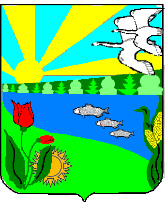 Волгоградская областьПесковатское сельское поселение Городищенского муниципального районах.Песковатка Городищенского муниципального района Волгоградской области  тел. (268) 4-11-17                                                                   Постановление «22» мая 2019г. №28О включении в состав участников мероприятий по улучшению жилищных условий граждан, проживающих на  территории Песковатского сельского поселения Городищенского муниципального района Волгоградской области.            	Рассмотрев заявление Фуст Виктора Вильгельмовича , 30.11.1985 года рождения, зарегистрированной по адресу: Волгоградская область Городищенский район х. Песковатка, ул. Веселая, д. 21,  о включении в  состав  участников  мероприятий  по  улучшению жилищных условий граждан, проживающих  в  сельской  местности,  в  том  числе молодых семей и молодых специалистов,  в  рамках федеральной целевой программы   «Устойчивое развитие сельских  территорий  на  2014  -  2017  годы  и на период до 2020 года» по категории – гражданин, изъявившая желание постоянно проживать и работать по трудовому договору на территории Россошенского сельского поселения.   	Учитывая представленные документы, во исполнение федеральной целевой программы "Устойчивое развитие сельских территорий на 2014-2017 годы и на период до 2020 года", утвержденной постановлением Правительства Российской Федерации от 15 июля 2013 г. N 598, а также государственной программы Волгоградской области "Устойчивое развитие сельских территорий на 2014-2017 годы и на период до 2020 года", утвержденной постановлением Правительства Волгоградской области от 29 ноября 2013 г. N 681-п, Правительство Волгоградской области           ПОСТАНОВЛЯЮ:Включить Фуст Виктора Вильгельмовича в  состав  участников  мероприятий  по  улучшению жилищных условий граждан, проживающих  в  сельской  местности,  в  том  числе молодых семей и молодых специалистов,  в  рамках федеральной целевой программы   «Устойчивое развитие сельских  территорий  на  2014  -  2017  годы  и на период до 2020 года» по категории – молодой специалист.Глава Песковатского сельского поселения:                                                 А.А.Торшин